Załącznik nr 1 do Regulaminu Konkursu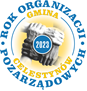 KARTA OPISU PRZEDSIĘWZIĘCIA
„Sołectwo z inwencją 2023” Sołectwo zgłaszające przedsięwzięcie:………………………………………………………………..……Tytuł zgłaszanego przedsięwzięcia:…………………………………………………………………………Miejsce realizacji:……………………………………………………………………………………………….Termin realizacji:………………………………………………………………………………………………..Opis projektu przedsięwzięcia:………………………………………………………………………………………………………………………………………………………………………………………………………………………………………………………………………………………………………………………………………………………………………………………………………………………………………………………………………………………………………………………………………………………………………………………………………………………………………………………………………………………………………………………………………………………………………………………………………………………………………………………………………………………………………………………………………………………………………………………………………………………………………………………………………………………………………………………………………………………………………………………………………………………………………………Wpływ przedsięwzięcia na poprawę warunków życia mieszkańców wsi (opis):………………………………………………………………………………………………………………………………………………………………………………………………………………………………………………………………………………………………………………………………………………………………………………………………………………………………………………………………………………………………Zaangażowanie mieszkańców w realizację/przygotowanie przedsięwzięcia (opis, dotyczy bezpośredniego zaangażowania w realizację, kogo dotyczy):………………………………………………………………………………………………………………………………………………………………………………………………………………………………………………………………………………………………………………………………………………………………………………………………………………………………………………………………………………………………Długofalowe oddziaływanie przedsięwzięcia (opis):………………………………………………………………………………………………………………………………………………………………………………………………………………………………………………………………………………………………………………………………………………………………………………………………………………………………………………………………………………………………Wpływ przedsięwzięcia na integrację społeczności lokalnej (opis):………………………………………………………………………………………………………………………………………………………………………………………………………………………………………………………………………………………………………………………………………………………………………………………………………………………………………………………………………………………………Współpraca przy realizacji z organizacjami społecznymi i grupami nieformalnymi, organizacjami pozarządowymi (opis): ………………………………………………………………………………………………………………………………………………………………………………………………………………………………………………………………………………………………………………………………………………………………………………………………………………………………………………………………………………………………Oryginalność, innowacyjność projektu (opis):………………………………………………………………………………………………………………………………………………………………………………………………………………………………………………………………………………………………………………………………………………………………………………………………………………………………………………………………………………………………Szacunkowy kosztorys realizacji przedsięwzięcia:Planowane wydatkiŹródło finansowaniaNagroda pozyskana w ramach konkursu zostanie przeznaczona przez sołectwo na następujące wydatki:………………..………………..………………..Wkład własny sołectwa:praca mieszkańców – koszty całkowite (w zł)……….., koszty całkowite (w %)…………..praca sprzętu – koszty całkowite (w zł)……….., koszty całkowite (w %)……………..materiały – koszty całkowite (w zł)……….., koszty całkowite (w %)……………..Inne środki np. sponsorzy – koszty całkowite (w zł)……….., koszty całkowite (w %)……………..  …………….….						………………………………………………..Data								      pieczątka i podpis                 sołtysa Oświadczam, że:Wyrażam/Nie wyrażam dobrowolnie zgodę na przetwarzanie moich danych osobowych przez Gminę Celestynów w celu realizacji konkursu.Zgadzam się/nie zgadzam się na udostępnienie moich danych osobowych do celów monitoringu, kontroli i ewaluacji konkursu przeprowadzanych przez Gminę Celestynów oraz inne podmioty uprawnione do takich czynności. Zapoznałem(-am) się z treścią klauzuli informacyjnej, w tym z informacją o celu i sposobach przetwarzania danych osobowych oraz prawie dostępu do treści swoich danych i prawie ich poprawiania.  Udzielam/Nie udzielam Gminie Celestynów nieodwołalnego prawa wielokrotnego wykorzystywania zdjęć, filmów oraz nagrań wideo z moim wizerunkiem bez konieczności każdorazowego ich zatwierdzania wyłącznie do celów realizacji konkursu. Zgoda obejmuje wykorzystanie, utrwalanie, obróbkę i powielanie wykonanych zdjęć/nagrań/wywiadów za pośrednictwem dowolnego medium w tym umieszczenie na stronach i portalach internetowych należących do administratorów, zamieszczanie w bezpłatnych publikacjach oraz innych drukach (np. plakat, folder, artykuł itp.), których wydawcą są administratorzy. Oświadczam, że niniejszą zgodę udzielam nieodpłatnie.Klauzula informacyjna:Uczestnicy konkursu wyrażają zgodę na przetwarzanie swoich danych osobowych zawartych w karcie opisu przedsięwzięcia oraz raporcie końcowym realizacji przedsięwzięcia stanowiących, załącznik do regulaminu poprzez stosowne oświadczenie w karcie opisu przedsięwzięcia. Administratorem danych osobowych jest Gmina Celestynów z siedzibą w Celestynowie przy ul. Reguckiej 3, 05-430 Celestynów. Administrator danych wyznaczył Inspektora Ochrony Danych osobowych, z którym kontakt możliwy jest pod adresem e-mail: inspektor@cbi24.plDane osobowe uczestników konkursu będą przetwarzane zgodnie art. 6 ust. 1 lit. a) rozporządzenia Parlamentu Europejskiego i Rady (UE) 2016/679 z dnia 27 kwietnia 2016 r. w sprawie ochrony osób fizycznych w związku z przetwarzaniem danych osobowych i w sprawie swobodnego przepływu takich danych oraz uchylenia dyrektywy 95/46/WE (ogólne rozporządzenie o ochronie danych), dalej zwane RODO: w celu przeprowadzenia konkursu „Sołectwo z inwencją” oraz udostępnienia informacji o wynikach konkursu; zostaną opublikowane na stronach: www.celestynow.pl i mediach społecznościowych Gminy Celestynów; będą przechowywane nie dłużej, niż to wynika z przepisów o archiwizacji; nie będą przetwarzane w sposób zautomatyzowany, w celu podjęcia decyzji w sprawie indywidualnej. Podanie danych osobowych jest dobrowolne, ale konieczne do umożliwienia organizatorowi przeprowadzenia konkursu „Sołectwo z inwencją”. Niepodanie ich uniemożliwi dokonanie oceny zgłoszenia i tym samym dalszy udział w konkursie. Uczestnikom konkursu przysługuje prawo: dostępu do swoich danych osobowych, ich sprostowania, oraz wniesienia skargi do organu nadzorczego, którym jest Prezes Urzędu Ochrony Danych Osobowych; usunięcia danych, ograniczenia przetwarzania a także prawo do przenoszenia danych;cofnięcia zgody, które nie wpływa na zgodność z prawem przetwarzania, którego dokonano na podstawie zgody przed jej wycofaniem.…………………..                                   …………….…………………………………………………Data					Pieczątka i podpis sołtysa  L.p.Rodzaj kosztu(nazwa wydatku, np. zakup wody, zakup książek na nagrody itp.)Szacunkowy koszt